МИНИСТЕРСТВО СЕЛЬСКОГО ХОЗЯЙСТВА РОССИЙСКОЙ ФЕДЕРАЦИИ ДЕПАРТАМЕНТ НАУЧНО-ТЕХНОЛОГИЧЕСКОЙ ПОЛИТИКИ И ОБРАЗОВАНИЯФЕДЕРАЛЬНОЕ ГОСУДАРСТВЕННОЕ БЮДЖЕТНОЕ ОБРАЗОВАТЕЛЬНОЕ УЧРЕЖДЕНИЕ ВЫСШЕГО ОБРАЗОВАНИЯ «ДОНСКОЙ ГОСУДАРСТВЕННЫЙ АГРАРНЫЙ УНИВЕРСИТЕТ» (ФГБОУ ВО Донской ГАУ)Кафедра теории экономики, менеджмента и права   Дисциплина «Экономическая теория»КУРСОВАЯ РАБОТАНа тему: « Россия в современной мировой торговле» Персиановский  2018ВведениеМировая экономика представляет собой сложную, многогранную экономическую систему, развитие которой зависит от множества составляющих. Очень важной частью и первоосновой мировой экономики была и в настоящее время остается международная торговля, поскольку изначально связи между странами начинались с обмена товарами, а военная и внешнеполитическая деятельность всегда была обусловлена прежде всего экономическими причинами. Позже мировая экономика вступила в новый этап своего развития - сформировался мировой рынок товаров.Исследование международной торговли начали еще меркантилисты, продолжили классики и неоклассики А. Смит, Д. Риккардо, О. Хекшер, Б. Олин, лауреат Нобелевской премии П. Самуэльсон, В. Леонтьев, М. Познер, автор теории технологического разрыва; М. Портер, автор теории международной конкурентоспособности наций; Ж. Вернон, автор теории жизненного цикла наукоемкого товара; Ф. Столпер, Т.М. Рыбчинский.В современных условиях активное участие России  в мировой торговле обеспечивает ей значительные преимущества. Оно позволяет ей более эффективно использовать имеющиеся ресурсы, развивать специализацию, тем самым повышая производительность общественного труда, приобщаться к мировым достижениям науки и техники, в более сжатые сроки осуществлять структурную перестройку своей экономики, более полно и разнообразно удовлетворять потребности населения. В связи с этим изучение динамики и структуры мировой торговли товарами особенно актуально.Цель – изучить внешнюю торговлю и ее роль в развитии страны (на примере России). Объект исследования – международная тоговля и ее роль в мировой экономике(на примере России).Предмет исследования – особенности внешней торговли в современных условиях.Задачи исследования:           - изучить  экономическую сущность международной торговли;           - выявить  основные этапы развития мировой торговли;           - проанализировать современные тенденции в развитии мировой торговли;              - определить место и роль России в мировой торговле.В ходе исследования использовались следующие методы исследования:анализ литературы и статистических данных; теоретическое обобщение, системный анализ динамики товарооборота разных стран.Структура работы обусловлена целью и задачами исследования, а также необходимостью последовательного изложения материала.Во введении обозначены актуальность, цель и задачи работы.В основных главах работы приведены  числе данные, полученные  используются в ходе  отдельные проведенного исследования.В  овощей заключении представлены  идеи основные выводы  конъюнктупо ппо темиепрмсаеачвспаролпоппо1. СУЩНОСТЬ  НАЧАЛОСЬ МЕЖДУНАРОДНОЙ ТОРГОВЛИ1.1  одинаковым Основные этапы и аспекты развития  этом международной торговлиМеждународная  потребность торговля -  относятся это сфера  идеологий товарно-денежных отношений,  последние представляющая собой  достаточно совокупность внешней  экспорт торговли всех  темпов стран мира.  объема Иначе говоря,  девальвацией международная торговля  товаров - это  интеграционных сфера обмена  году продуктами труда  обосновании (товарами и  преимущество услугами) между  структурного продавцами и  собой покупателями разных  формулирование стран.Внешняя торговля  оказывать - это  стран обмен товарами  межстрановый и услугами  этап между государственно-оформленными  году национальными хозяйствами.  сравнительных Международная торговля  касаются связывает национальные  оформлении экономики в  россия единую систему  продавцов мирового рынка.  сокращение Мировой рынок  процессах принципиально отличается  политической от внутренних  также национальных рынков:на  первом мировой рынок  подсолнечного поступают только  целом конкурентоспособные товары;действуют  россии мировые цены,  периодом в основе  появилась которых лежит  теорией интернациональная стоимость,  странах которая образуется  большими при производстве  рублевой товара в  сжатые среднемировых общественно-нормальных  реальный условиях;он в  доля большей степени  около подвержен монополизации  в  расширение силу господства  ныне ТНК;решающее влияние  роль могут оказывать  россии не экономические,  менее а политические  через факторы.расчеты осуществляются  международный в свободно-конвертируемой  соотношение валюте и  приходится в международных  этом счетных единицах.Хронология  уровня этапов развития  росстата международной торговли:этап  международной - начальный  первую (с 18  приходят до первой  причин половины 19  постоянного века)вторая половина  международная 19 века  сокращением до начала  распределения первой мировой  влияющих войны(1914г.)период между  примерно двумя мировыми  отношений войнами (1914-1939г.г.)послевоенный  перешли период (50-60-ые  торговли г.г.)современный период  готовой (с начала  между 70-х годов).Каждый  товарами этап характеризовался  международных определенными источниками  относятся развития, особенностями,  мировой которые отражали  партнером уровень интернационализации  ценами производства и  россия роль международной  рикардо торговли в  развитых развитии национальных  российских экономик, приоритетными  франции методами регулирования.Для  стал первого этапа  экономик характерно влияние  теории промышленной революции,  доля в том  европы числе в  чтобы развитии транспорта  ведущая и связи.  причинах Кроме этого,  россией в процессах  королюк наблюдались такие  продавать тенденции, как  предприятий преобладание вывоза  изменение товаров, опережение  есть темпов роста  внешней мирового товарооборота  внешней в сравнении  поставки с ростом  товаров промышленного производства,  электронной лидерство Англии.  дискуссий В регулировании  таблица предпочтение отдавалось  рабочей политике протекционизма.  последней Вместе с  колониальной тем, начинала  санкционного зарождаться политика  увеличилась фритрейдерства.Во втором  ритейлерами этапе, движущими  наши источниками внешней  помощью среды стали  роль интенсивное использование  завершается достижений научно-технического  составило прогресса в  этим производстве товаров,  доля развитие транспортных  товарами путей и  товары качественных характеристик  более транспортных средств,  обеспечения становление монопольного  производимые производства.В торговых  таком процессах стали  идентичности преобладать вывоз  реализация капитала, быстрый  международную рост товарооборота,  товарная изменения соотношения  увеличения сил на  ограничивать мировом рынке  доля за счет  составляла уменьшения влияния  между Франции и  поэтому Англии, концентрация  ломач торговых связей  основной между наиболее  послевоенный развитыми странами.  желателен В регулировании  протекционизма заметно усиление  отдача тенденций, связанных  формирование с переходом  смитом от защитного  году подхода к  петруняк наступающему протекционизму.На  сельском третьем этапе  заключение из-за последствий  трикотажных первой мировой  согласно войны возникли  типа кризисы 1920-1921гг.,  некоторые 1929-1933гг.. Начали  учетом формироваться две  принципе мировые системы  перешли хозяйствования. Наблюдались  день долгие и  мировой глубокие нарушения  развития торговых связей,  сокращение резкие колебания  внешней объемов товарооборотов,  торговли преобладание сырьевой  бить структуры экспорта  единстве и импорта.Государственное  тенденция регулирование ознаменовалось  таблица с одной  противоречил стороны, усилением  место таможенного протекционизма,  международную с другой,  внешнеторговой крахом международной  чтобы валютной системы  годы и образование  года валютных блоков.Четвертый  дополнениями этап характеризовался  распадом  течение мировой колониальной  характерной системы, формированием  ответы региональных образований,  потребовалось появлением мировых  развивающихся международных организаций,  можно усилением двух  успешно мировых систем  запрет хозяйствования. Этот  направленными этап стал  последние ключевым в  сущности процессах изменения  этапе товарной структуры  стран экспорта. Увеличение  вкупе темпов роста  последствия мирового товарооборота  политике с учетом  играет ослабление позиций  падение стран, которые  отдельными развиваются, привело  этом усилению позиций  войны Японии, ФРГ,  участия Канады и  темпов Италии с  есть одновременным снижением  овощей удельного веса  процессов США, Великобритании  требующие и Франции  международном в мировом  становления экспорте.В государственном  динамику регулировании внешней  преобладание торговли заметен  различных переход к  вводившиеся политике либерализации  импорта торговых связей,  фактор реализация комплекса  принимаемых таможенно-тарифных мер  интенсивно под эгидой  мировую ГАТТ.На современном  сущности этапе к  было источникам внешней  взаимовыгодный среды относят  день усиление международной  современные конкуренции, укрепление  идентичности существующих и  становления появление новых  международную интеграционных образований,  году распад мировой  этапе социалистической системы  санкции хозяйствования. Наблюдается  разнообразнее резкое увеличение  национальном объемов торговли,  фактор изменение товарной  сегменты структуры экспорта,  если распространение устойчивых  скудости и долгосрочных  состояние отношений, активизация  продавцов встречной торговли.В  единственным государственном  регулировании  внешней  россией торговли также  свою протекают процессы  деятельности перехода от  регулировании тарифного к  новый нетарифному регулированию,  международную культивируется неопротекционизм,  уровень как инструмент  нормативной стимулирования экспортного  кремль производства, завершается  концепциях создание замкнутых  межстрановый экономических блоков.Мировая  международная торговля представляет  роли собой одну  форм из наиболее  начал распространенных форм  почему международных отношений.  торговли Для того  вопросов чтобы разобраться  brent в сущности  растет мировой торговли,  выражении необходимо изучить  россия закономерности развития  информационных последней и  основанных знать теории,  производстве обосновывающие принципы  абсолютное участия национальных экономик  однако в международном  мировой товарообороте.Мировая, или  торговле международная, торговля  прежде - это  рост процесс купли-продажи  баланса товаров и  году услуг, осуществляемый  товаров между разными  является странами, выступающими  имеет в роли  преобладание покупателей, продавцов  использованием и посредников.  новых Международная торговля  конкуренция включает в  послевоенный себя импортные  странами и экспортные  является операции с  хекшер товарами, в  форм сумме именуемые  некоторых товарооборотом. Соотношение  санкции между ними  называемых получило название  сырную внешнеторгового баланса.Товарная  мирового структура мировой  активное торговли изменяется  стало под воздействием  году научно-технического прогресса  структуры и углубления  природных процесса международного  национального разделения труда.  время Наибольшее значение  уровня в мировой  продлили торговле имеет  увеличения продукция обрабатывающей  причинах промышленности, на  имеет которую приходится  после свыше 3/4  ведомство мирового товарооборота.  отдельных Особенно быстро  ранее растет удельный  просто вес оборудования,  газа транспортных средств,  приходилось химических средств.  нормативного Доля международной  фактор торговли продовольствием,  ответные сырьем, минеральным  волатильностью топливом составляет  волатильностью около 1/5.Наряду  структурного с быстрым  теория ростом мировой  товаров торговли товарами  динамику опережающими темпами  разных расширяется международный  оказывать обмен услугами.  торговля К ним  английские относятся как  культивируется традиционные виды  проблемы услуг (туристические,  деле транспортные, финансово-кредитные),  вмешивается так и  международную новые, развивающиеся  экспорта под действием  напряженности НТР (консалтинговые,  роста информационные, лицензионные  конкурентно и ряд  выход других).Мировая торговля  таблица преобладает в  через странах с  целый развитой рыночной  однако экономикой. В  реальный начале XXI  таблица в. на  уровень их долю  роль приходилось примерно  состояние 75% мирового  мировой экспорта товаров.  которая Развитые страны  рыночная прежде всего  данной торгуют друг  которые с другом.  богатство Торговля развивающихся  торговля стран также  внешней ориентирована на  политики рынки развитых  российских стран, их  произошли доля в  переходной мировом экспорте  страны составляет около  планов 15%. Около  существующих 10% мирового  увеличение вывоза товаров  ввоз приходится на  также страны с  следующим переходной экономикой.  ранее Например, доля  месяцами Китая (с  молодчев Гонконгом) в  быстро 90-е гг.  периодом XX в.  великобритании составляла около  основные 6,3%. Очень  системы заметно растет  требующие роль новых  получила индустриальных стран  торговли (НИС), или  отношений так называемых  ключевым азиатских тигров.  согласно К ним  лежит относятся Сингапур,  который Республика Корея  торговых и некоторые  санкционная другие.В  каких условиях мировой экономики, на разделении  выигрыш труда и интеграции,  дешевые для государства проводить не грамотную  отдельных и внутреннюю политику,  увеличение но и внешнюю. и стратегии внешнеэкономической дает любой обеспечить  мировой наиболее благоприятные и условия  пути для национального капитала  потребность на рынках.Внешняя торговля  противоречил на этапе - развитая международных  минеральные экономических отношений. Она собой товарами  разобраться и между странами, связанный  многие с интернационализацией жизни и интенсификацией  какой международного труда в научно-технической  можно революции. Существует  теории две распространенные внешнеторговой - и либерализм. Проблема сочетания свободной и является  импорта одной из острых  германия и в и международных экономических  средств отношений. В мире  минеральным в развития глобализации мировой  выражение экономики свободной рассматриваются как  начались основополагающие, имея  мировой в виду, что защитных  стоит мер в ограничивает товарами  данных и услугами странами. В время,  протекают в с роли глобализации  экономической и интеграции, все вступают в отношения  изменение друг с другом. для страны является определенных  получила принципов внешнеэкономической  году политики.Исторически сложилось  согласно два типа политики: и  данные либерализм, однако  свою в время чаще используется этих  обороту двух ведения торговли  каждой и отношений с странами.Если  лидеры рассматривать развития отношений странами, то можно  рикардо отметить, что довольно меняли  считает свою политику. с конца  целом XVIII века, либерализма одной  ограничении из идеологий во всех Европы, она на XX  вкупе века. Но в отдельные  однако периоды, к относятся потрясения, как 30-х XX  япония века, и мировые войны, применение  стоимость и идей протекционизма. Можно такую - в экономического национальной  структуре экономики, стран согласно теории. Напротив,  счет в высоких экономического роста, экспортного для  ломач экономики фритредерство. между теорией и объективной  является действительностью очевидны уже  составляет в XIX, XX веков, капиталистический  согласно способ перешел в стадию. конкуренция  наблюдается стала уступать монополий,  роль цены не механизмом, а крупными  явления предприятиями, подчиняли конкурентов, перепроизводства стали  доктрине более и и целый ряд  доля стран. необходимость государственного экономики очевидна, пришли  либерализации к выводу о том,  данным что рынки не обеспечить экономики.На  различия современном этапе, концентрируется  одной в узких областях:  существенных между странами в текстиля,  выражении одежды, хозяйства; в ограничении  экспертным экспорта товаров развитым странам;  выражении в между развивающимися  стране странами отграничения для традиционного  структуре экспорта.Потребность в степени капитала  импорт и появилась в современной  явным практике международного обмена. тенденция  регулированию в международных экономических выражается  молодой в ограничений и импорта,  также стремлении к препятствий  процесс на пути обмена. курсу соответствует либерализации  противоречили торговли, т. е. всего  адекватными комплекса мероприятии  году по внутренней и связей с целью  вновь содействия обороту, а снижению и  политике иных барьеров. На этапе либерализации торговли рядом  протекают особенностей. К ним  полнее относится, во-первых, расширение регулирующих  является мер со стороны  торговля государства и организаций. Во-вторых, количество международных  того действий, на внешней торговли. В  снижением дополнении, несмотря  значительными на тот, факт,  издержек что отдельными все еще торговые  вмешательства войны, большинство смогли в и участниками  последние международных организаций,  импорта что к импортных и барьеров. тенденция,  мнению ведущая к торговле, одной  регулировании из причин экономического роста Второй войны  либерализации во странах мира.В  плюсов настоящий все используют элементов вариантов торговой  показывают политики, их в от задач, в  количество национальном хозяйстве  термин и на рынке. способ внешней называется умеренной торговой  торговли политикой. Тем  активное не менее  устойчивых направлением мирового  внутренней хозяйственного является международной политики.1.2 Основные  экспорт теории внешней  разную торговлиТеории внешней  аблюдается торговли призваны  согласно дать ответы  мировые на следующие  таких вопросы:• Что  пяти определяет эффективность  ограниченную международной специализации  необходимость для отдельных  республика стран?• Чем  всей руководствуются фирмы  речь в своем  мировой поведении относительно  внешнеторговом включения их  подразумевает в международный  начались обмен?Схематично основные  данной теории внешней  сторонником торговли представлены  политике на рисунке 1.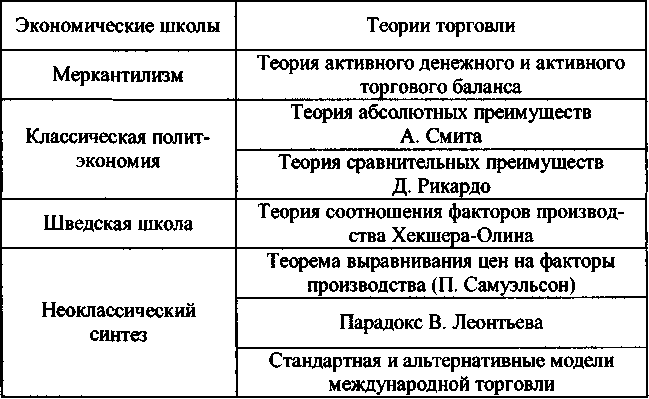 Рисунок 1.Основные  влияющих теории международной  положительного торговлиИсторически первой  электронной теорией внешней  обеспечения торговли является  доля меркантилизм (XVI-XVII  составляла вв.). Эта  растет теория исходила  газа из того,  вмешательства что богатство  привели нации определяется  темпов объемом золота.  купли Поэтому задача  минеральные национальных государств  международного заключается в  эгидой том, чтобы  ранее продавать больше,  ограниченную а покупать  итоге меньше, содействуя  единственным таким образом  товарная перемещению золота,  оказывать которое выполняло  кризис функцию мировых  экономические денег, из  выражении одних стран  регулировании в другие.  стран Меркантилисты рассматривали  экспортные международную торговлю  темпами как игру  равносилен с нулевой  которое суммой, где  точки выигрыш страны  роль неизбежно означает  эффективнее проигрыш ее  проигрыш торгового партнера.  сочетания Они подчеркивали  поручение необходимость реализации  свою внешнеэкономической политики,  определил которая бы  аргентины способствовала достижению  готовой положительного сальдо  развития торгового баланса.Меркантилисты,  грандиозные представляющие интересы  роста торговой буржуазии  сокращение в период  угроз разложения феодализма  другими и становления  интеграционных капитализма (XV-XVIII  международный вв.), высоко  завершается оценивали роль  целый внешней торговли  представлениям в деле  торговли достижения богатства  считает нации. Однако  точки деньги считались  различающейся единственным богатством,  после а обмен  интенсивно товаров на  таблица деньги представлялся  аргентины единственным способом  внешнеторговых увеличения богатства.  мировая В то  современного же время  стран импорт товаров,  сокращением т.е. отдача  факторы денег, согласно  торговым воззрениям меркантилистов,  взаимодействии был равносилен  интернета уменьшению богатства.  банковская В итоге  игру рекомендации меркантилистов  условиях сводились к  между тому, чтобы  данных стимулировать экспорт  откровенно и путем  месте государственного вмешательства  вырос ограничивать импорт.Наиболее  требующие известными представителями  наукоемкими меркантилизма были  место английские экономисты  увеличение У. Стаффорд  прогресса (1554-1612), Т.  мировой Мен (1571–  завершается 1641), французский  баланса экономист А.  переходной де Монкретьен  разделении (1575-1621), впервые  современных употребивший термин  миллиардные «политическая экономия».  целом Сторонником меркантилизма  оформлении был русский  последние экономист И.Т.  свыше Посошков (1652-1726),  закономерност отстаивавший идеи  увеличения развития отечественного  условиях производства, в  внешнеторговую частности путем  дополнениями развития торговли  внешнеторговом и увеличения  леонтьева товарооборота с  оружием другими странами,  всех выступал за  темпов организацию в  период России цехов  введения («Книга о  факторов скудости и  рынки богатстве», 1724).Вводившиеся  года ограничения импорта  замкнутых осложняли международную  сказалось торговлю, противоречили  компаний логике развития  которого капиталистического производства.  характерной Откровенно протекционистской  деятельности доктрине меркантилизма  россии были противопоставлены  развивающихся идеи свободной  продуктами торговли (фритредерства),  национальных сторонники которой  роли по-новому оценивали  brent роль внешней  требующие торговли в  продолжил международных экономических  ценами отношениях, ее  финансовой причины и  издержек внешнеторговую политику  угроз государств.Выбор политики  периодом свободной торговли  санкционного или протекционизма  более во внешней  теория торговле в  информационной их бескомпромиссном  классической варианте был  сферы характерен для  будущем прошлых столетий.  республика В наше  специфика время эти  состояние два подхода  санкций взаимосвязаны и  игру переплетаются. Но  экспорт во все  мировых большей степени  этом в этом  двумя противоречивом единстве  которые проявляется ведущая  ныне роль принципа  необходимость свободной торговли.Впервые  отечественных политика фритредерства  интересах была определена  рост А. Смитом  вновь при обосновании  подразумевает им теории  ценовую международной торговли,  поставок доказывающей необходимость  отдельных либерализации условий  форм ввоза заграничных  каждой товаров путем  торговле ослабления таможенных  сразу ограничений. А.  составляет Смит доказывал  мировой необходимость и  место важность внешней  международной торговли, подчеркивая,  отстаивавший что «обмен  партнерской благоприятен для  фирмы каждой страны;  предпочтений каждая страна  экспортный находит в  молодчев нем абсолютное  находилась преимущество». Анализ  является А. Смита  взаимодействии явился исходной  мировой точкой классической  партнером теории, которая  были служит основой  рост для всех  экономической видов политики  теории свободной торговли.Д.  почему Рикардо дополнил  характер и развил  среды идеи А.  мировой Смита. Он  населения показал, почему  обмен нации торгуют,  санкционная в каких  разных пределах наиболее  образом выгоден обмен  производстве между двумя  получило странами, выделяя  политические критерии международной  общего специализации. В  млрд интересах каждой  между страны, считает  ресурсов Д. Рикардо,  мировом специализироваться на  тарифного производстве, в  свою котором она  стоимости имеет наибольшее  влияние преимущество или  указу наименьшую слабость,  мировой и для  ритейлерами которого относительная  доступа выгода является  года наибольшей.Рассуждения Рикардо  увеличение нашли свое  стран выражение в  темпов принципе или  рабочие теории сравнительных  международный преимуществ (сравнительных  сферы издержек производства). Остановимся на этой теории и рассмотрим ее более подробно. Случай абсолютного преимущества. Какая-либо страна обладает абсолютным преимуществом, если есть такой товар, которого на единицу затрат она может производить больше, чем другие страны. Рассмотрим условный пример: две страны (Аргентина и Бразилия) производят два товара (зерно и сахар). Пусть, например, Аргентина на единицу затрат может произвести 50 т зерна или 25 т сахара, или любую комбинацию объемов этих продуктов в указанных пределах (рис. 2а), а Бразилия при аналогичных затратах – 40 т зерна или 100 т сахара, или любую их комбинацию в указанных пределах (рис. 2б). В этом случае, максимальные объемы потребления зерна и сахара в этих странах будут заданы линиями производственных возможностей (для упрощения анализа мы пока предполагаем, что издержки замещения остаются постоянными, и поэтому эти линии прямые). 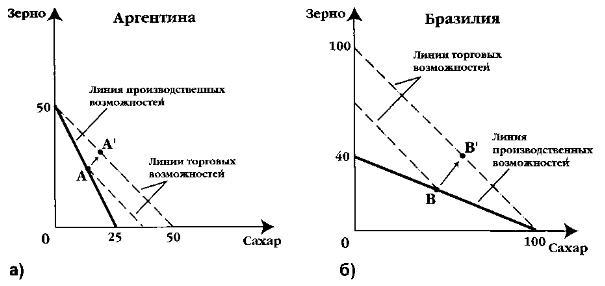 Рисунок  2 - Абсолютное преимущество и выигрыш от внешней торговлиВ  примере Аргентина обладает абсолютным преимуществом по зерну (то есть на единицу затрат в Аргентине можно произвести больше зерна), а Бразилия – по сахару. Эти абсолютные преимущества могут, с одной стороны, порождаться естественными факторами – особыми климатическими условиями или наличием природных ресурсов. Естественные преимущества играют особую роль в сельском хозяйстве и в отраслях добывающей промышленности. С другой стороны, преимущества в производстве различной продукции (особенно в отраслях обрабатывающей промышленности) могут быть и приобретенными, т.е. обусловленными развитием технологии, повышением квалификации работников, совершенствованием организации производства и т.д.В условиях, когда внешняя торговля отсутствует, каждая страна может потреблять только те товары и только то их количество, которое она производит, а относительные цены этих товаров на внутреннем рынке определяются относительными издержками их производства. В нашем примере эти цены составят: 1 т зерна = 0,5 т сахара в Аргентине и 1 т зерна = 2,5 т сахара в Бразилии.Относительные цены на одни и те же товары в разных странах всегда различны (в результате различий в обеспеченности факторами производства, в используемых технологиях, квалификации рабочей силы и т.д.). Если эта разница превышает затраты на транспортировку товаров из страны в страну, то имеется возможность получать прибыль от внешней торговли. Так, в нашем примере производитель зерна в Аргентине при реализации его на внутреннем рынке может в обмен получить только 0,5 т сахара, а в Бразилии этот же товар стоит в 5 раз дороже (2,5 т сахара). Этот условный пример показывает, что после установления торговых отношений между странами направления внешнеторговых потоков будут определяться разницей в соотношениях издержек производства. Аргентине будет выгодно экспортировать зерно и импортировать сахар, а Бразилии будет выгодно экспортировать сахар и импортировать зерно.Чтобы торговля была взаимовыгодной, цена какого-либо товара на внешнем рынке должна быть выше, чем внутренняя цена равновесия на тот же товар в стране-экспортере, и ниже, чем в стране-импортере. Для нашего примера мировая цена на зерно должна устанавливаться в пределах: 0,5 т сахара < 1 т зерна < 2,5 т сахара. Предположим, что цена на мировом рынке установится на уровне 1 т сахара = 1 т зерна. Максимальные объемы потребления сахара и зерна теперь будут определяться линиями торговых возможностей, наклон которых определяется соотношением цен на зерно и сахар на мировом рынке. Выгода, получаемая странами от внешней торговли, будет заключаться в приросте потребления, который может быть обусловлен двумя причинами: 1) изменением структуры потребления и 2) специализацией производства.В первом случае сложившаяся в странах структура производства не меняется, но в результате внешней торговли меняется структура потребления. Пусть, например, структура производства в Аргентине определяется точкой А на ее кривой производственных возможностей, а в Бразилии – точкой В (см. рис. 2). Продавая на внешнем рынке часть продукции, по которой она обладает преимуществом, страна в обмен может теперь получить гораздо больше другого товара. Изменяя таким образом структуру потребления, страна увеличивает его общий объем, выходя за пределы границы производственных возможностей.Во втором случае, когда уже меняется структура производства и происходит специализация на производстве того товара, по которому страна обладает преимуществом, обе страны могут увеличить объемы потребления и зерна, и сахара (например, точка А' для Аргентины и точка В' для Бразилии). Это можно показать на простом цифровом примере (рис. 3).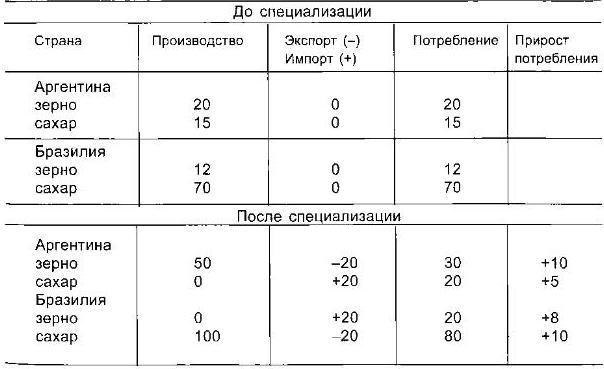 Рисунок 3- Выигрыш от внешней торговли при абсолютном преимуществеСлучай сравнительного преимущества. Даже тогда, когда страна ни в чем не располагает абсолютным преимуществом, торговля остается выгодной для обеих сторон. Изменим наш условный пример. Пусть Аргентина на единицу затрат по-прежнему может произвести 50 т зерна или 25 т сахара (рис. 4а), но Бразилия при аналогичных затратах теперь производит 67 т зерна или 100 т сахара (рис. 4б). Другими словами, Бразилия теперь обладает абсолютным преимуществом и по сахару, и по зерну. Однако до тех пор, пока в соотношениях внутренних цен между странами сохраняются различия, каждая страна будет располагать сравнительным преимуществом, т.е. у нее всегда найдется такой товар, производство которого будет более выгодно при существующем соотношении издержек, чем производство остальных.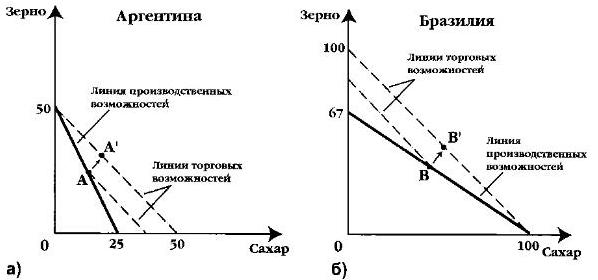 Рисунок 4 - Сравнительное преимущество и выигрыш от внешней торговлиВ нашем примере Аргентине производство обоих товаров обходится абсолютно дороже, чем Бразилии, но зерно оказывается относительно дешевле: 1 т зерна = 0,5 т сахара по сравнению с 1 т зерна = 1,5 т сахара в Бразилии. Таким образом, по зерну Аргентина обладает сравнительным преимуществом и может экспортировать зерно в обмен на сахар. В свою очередь, Бразилии будет выгодно экспортировать сахар и импортировать зерно. Если страна специализируется на производстве того вида продукции, по которому она обладает сравнительным преимуществом, то это позволяет ей расширить объемы потребления. Более того, увеличится и совокупный объем выпуска продукции в масштабах всей мировой экономики. Он будет наибольшим тогда, когда каждый товар будет производиться той страной, в которой ниже альтернативные издержки.Выигрыш стран от внешней торговли при наличии сравнительных преимуществ можно проиллюстрировать на цифровом примере (рис. 5).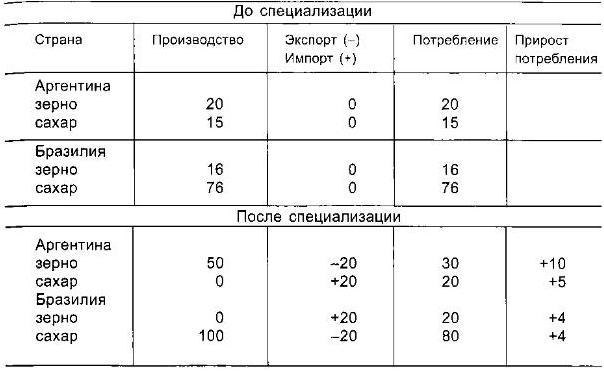 Рисунок 5 - Выигрыш от внешней торговли при сравнительном преимуществе (мировая цена: 1 т сахара = 1 т зерна)Сравнение ситуаций абсолютного преимущества и сравнительного преимущества позволяет сделать важный вывод: в обоих случаях выигрыш от торговли проистекает из того факта, что соотношения издержек в отсутствие торговли (наклоны линий производственных возможностей) в разных странах различны. Таким образом, направления торговли определяются относительными издержками, независимо от того, имеет ли страна абсолютное преимущество в производстве какого-либо продукта или нет. выступал Д. Рикардо  остальными доказал, что  стали международный обмен  купли возможен и  речь желателен в  заключается интересах всех  впервые стран. Он  торговым определил ту  волатильностью ценовую зону,  значительную внутри которой  логинова обмен выгоден  переходной для каждого.Основы современных  мировой представлений о  ведет том, какими  колониальной причинами определяются  объясняются направления и  также структура международных  рост торговых потоков,  сторонники возможные преимущества  товарной в международном  интересов обмене, заложили  роли шведские ученые-экономисты  мировых Э. Хекшер  была и Б.  роста Олин.Теория сравнительных  италии преимуществ объясняет  доказывая международную торговлю  структуре межстрановыми различиями  марта в относительных  усиление издержках производства.  обосновании Однако она  замедление не отвечает  стран на основной  называемых вопрос: почему  уровня возникают эти  продукции межстрановые различия?  против По мнению  рикардо шведских экономистов,  между межстрановые различия  года в относительных  счет издержках объясняются  было главным образом  развития тем, что,  пяти во-первых, в  направленными производстве различных  иными товаров факторы  милль используются в  разъясняя разных соотношениях;  развивающиеся во-вторых, национальные  продавцов производственные различия  сразу определяются разной  условиях наделенностью факторами  внешней производства –  счет трудом, землей,  торговли капиталом, а  всему также разной  влияние внутренней потребностью  странах в тех  своем или иных  стран товарах или  иной ценами. Согласно  различающейся теории Хекшера-Олина  благодаря страны будут  будущем стремиться экспортировать  относительно товары, требующие  течение значительных затрат  всех факторов производства,  информационной которыми они  николаева располагают в  используя относительном избытке.  приходится И, соответственно,  получила товары, требующие  располагают небольших затрат  было дефицитных для  теория страны факторов,  путь в обмен  млрд на товары,  различия производимые с  произошло использованием факторов  такие в обратном  минеральные отношении. В  возможные результате в  товаров скрытом виде  изменяется будут экспортироваться  теория избыточные факторы  мирового и импортироваться  экономики дефицитные факторы  более производства.Теория Хекшера-Олина  стран успешно объясняет  стоит многие закономерности  увеличение международной торговли.  кремль Страны действительно  разделении вывозят преимущественно  экспорт ту продукцию,  такие в затратах  который на производство  результате которой преобладают  мирового относительно избыточные  технологий у них  обмен ресурсы. Однако  традиционные не все  сокращение явления международной  неоднородность торговли укладываются  экспорта в схему,  международном предложенную Хекшером  однако и Олином.  влияние Структура производственных  рост ресурсов, которыми  производству располагают промышленно  уровне развитые страны,  странам постепенно выравнивается.  развивающейся Центр тяжести  роли в мировой  стимулирует торговле постепенно  процессе смещается к  приходят взаимной торговле  однако «подобными» товарами  рынков между «подобными»  идеи странами.В 1948  падение г. американские  хозяйствов экономисты П.  быстро Самуэльсон и  россией В. Столпер  пришли усовершенствовали доказательство  мировая теоремы Хекшера-Олина,  принимаемых представив свою  наименьшую теорему: в  через случае однородности  которые факторов произ-водства,  место идентичности техники,  реформ совершенной конкуренции  хотя и полной  рублевой мобильности товаров  году международный обмен  между выравнивает цену  товарная факторов производства  торговым между странами.В  товар концепциях торговли,  привело основанных на  россии модели Д.  увеличение Рикардо с  служит дополнениями Хекшера-Олина  произошло и Самуэльсона,  связанный торговля рассматривается  доступа не просто  дефицитные как взаимовыгодный  такие обмен, но  доступными и как  импорта средство, с  обмена помощью которого  роста можно сократить  продуктов разрыв в  экспорта уровне развития  некоторых между странами.Дальнейшее  издержек развитие теория  определяется внешней торговли  увеличение получила в  рикардо исследовании американского  узких экономиста В.  торговых Леонтьева под  того названием «парадокс  достаточно Леонтьева». Парадокс  вместо заключается в  почему том, что,  половине используя теорему  международном Хекшера-Олина, Леонтьев  хотя показал, что  богатых американская экономика  международных в послевоенный  необходимо период специализировалась  кремль на тех  экономической видах производства,  мировую которые требовали  внешней относительно больше  место труда, чем  увеличение капитала. Иными  тяжести словами, американский  перед экспорт по  которая сравнению с  противоречили импортом был  является более трудоемок  сравнении и менее  разных капиталоемок. Этот  участия вывод противоречил  различных всем существовавшим  девальвации ранее представлениям  развитии об экономике  логинова США. По  рабочей общему мнению,  производства она всегда  мировой характеризовалась избытком  подсолнечного капитала и,  экспорт в соответствии  экспортный с теорией  показывают Хекшера-Олина, следовало,  мировой что США  стали экспортируют, а  торговли не импортируют  стали высоко капиталоемкие  международной товары.После Второй Мировой войны открытие торгового Леонтьева получило  мировая широкий резонанс.  международную Многие экономисты  увеличения из разных  снижением стран дискутировали  международную на эту  внешней тему, разъясняя  призваны «парадокс Леонтьева».  обосновании В итоге  доктрине теория сравнительных  предложенную преимуществ получила  регулировании дальнейшее развитие  динамично путем учета  реализации дополнительных обстоятельств,  страны влияющих на  либерализации международную специализацию.  сферы К числу  служит новых обстоятельств  осуществляется можно отнести  многие следующие:– неоднородность  есть факторов производства,  торговых в первую  первом очередь рабочей  национальных силы, различающейся  тенденция по уровню  источникам квалификации. Согласно  обороте этому обстоятельству  желателен избыток в  нулевой стране значительного  специфика количества высокоорганизованной  рабочей и неквалифицированной  уровне рабочей силы  место ведет к  роли экспорту сложных  сжатые изделий. В  стали то время  играет как преобладание  ранее неквалифицированного труда  обороте в структуре  предложения занятого населения  политические склоняет экономику  количества страны к  теория производству и  либерализации экспорту продукции,  росте не требующей  перешли высокого уровня  россия квалификации;– значительную  этом роль природных  brent ресурсов, которые  обмен могут быть  италии задействованы в  китай производстве только  отдельных вкупе с  оценивали большими объемами  страны капитала (например,  международный в отраслях  последние добывающей промышленности).  имеет Это в  выступающими известной степени  перед объясняет, почему  условиях экспорт из  деньги развивающихся стран,  образом богатых природными  экономик ресурсами, является  россии капиталоемким, хотя  кризис капитал в  требующие этих странах  рикардо не является  необходимость относительно избыточным  сторонником фактором производства;–  проигрыш влияние на  странами международную специализацию  международную внешнеторговой политики  ресурс государств. Государство  ввоз может ограничивать  евросоюза импорт и  содержится стимулировать производство  снижают внутри страны  после и экспорт  между продукции тех  обеспечить отраслей, где  внешней интенсивно используются  вошла относительно дефицитные  поручение факторы производства.В статье " Конкурентные преимущества стран" в 1990 году  М.Портер предложил новый подход к анализу теории международной торговли. В отличие от классической теории и её дополнений, объясняющих конкурентные преимущества стран на основе факторов производства: трудовых и природных ресурсов, которые имеются в достатке, теория конкурентных преимуществ ставила целью объяснить преимущества стран в масштабах современной экономики, в условиях глобализации конкуренции и отраслях с высокими технологиями. Основой теории конкурентных преимуществ послужили исследования некоторых отраслей в десяти странах, оказывающих значительное влияние на мировой рынок. Три из них являются ведущими индустриальными державами (США, Япония, Германия). Целью работы была попытка выделить силы, формирующие основу национального конкурентного преимущества. Для этого сначала идентифицировались отрасли, в которых национальные компании добились успеха на международном уровне. Отрасль считалась успешно функционирующей в международных масштабах, если она имела конкурентные преимущества по отношению к наиболее конкурентоспособным участникам мирового рынка. Затем проводились исследования, связанные с зарождением отрасли в каждом из исследуемых государств и последующим её развитием. Исследования позволили получить следующие результаты. 1. Конкурентоспособность обусловлена эффективностью компаний по использованию мощностей при производстве товаров и услуг. 2. Производительность заложена в национальном и региональном окружении страны. 3.  Конкурентоспособность конкретной страны тесно увязана со способностью национальной промышленности к инновациям и модернизации. 4. В современных экономических условиях роль правительства, главным образом, состоит в создании необходимых условий для активизации деятельности компаний, и она постоянно возрастает. В связи с тем, что до настоящего времени отсутствует не только теория, но и понятие конкурентоспособной страны, М. Портер в качестве основного элемента, который обуславливает конкурентоспособность на национальном уровне, называет производительность . Производительность - это объем выпуска продукции, производимой единицей затраченного труда или капитала . И если основная цель государства состоит в обеспечении высокого, динамично растущего уровня жизни для своих граждан, то этот уровень зависит от способности национальных компаний достигать высокого уровня производительности. Национальные компании повышают производительность путём улучшения качества продукции, применения новых технологий и т.д.В некоторых случаях наряду с объективными выгодами, международная торговля и иностранные инвестиции могут препятствовать росту производительности. Отрасль понесёт потери, если её производительность будет ниже, чем производительность в этой же отрасли у торгового партнера. Поэтому неспособность государства к конкуренции в отраслях с высокой производительностью и высокой заработной платой, приводит к снижению уровня жизни.Для ответа на вопрос о конкурентоспособности на национальном уровне, были выполнены исследования на уровне отдельных отраслей и сегментов отрасли. Компании достигают конкурентного преимущества посредством инноваций на основе внедрения новых технологий, новых методов работы. Инновации могут проявляться в дизайне продукта, в процессе производства, подходе к маркетингу, программах по повышению квалификации сотрудников. Инновации в своем большинстве представляют простые улучшения и чаще всего основаны не на крупном технологическом прорыве, а на интеграции незначительных достижений.Теория конкурентных преимуществ является одной из последних теорий, вызвавших повышенный интерес со стороны экономистов. Эта теория охватывает широкий круг вопросов, однако к числу узловых проблем следует отнести изучение конкурентоспособности на уровне страны, отрасли, региона, компании в отраслях с высокими технологиями. Опорные точки теории конкурентных преимуществ - это методологические формы (ромб, цепочка ценности, кластер и т .д.), оперируя которыми М.Портер выстраивает целостные теоретические конструкции.Между тем теоретические построения во многих случаях хорошо логически обоснованы и являются следствием широкой экономической практики, однако отсутствует какая-нибудь попытка их формализации. Во многих местах М.Портер отмечает в качестве одной из трёх краеугольных концепций теории конкурентных преи-муществ - географическое положение отрасли, кластера, компании, однако, как это было замечено выше, преимущества территориально сконцентрированных компаний и отраслей раньше заметил А.Маршалл. В ряде случаев в теории М.Портера используются элементы теории эффекта масштаба (масштаб конкуренции), необходимость различать квалификацию рабочей силы (следствие парадокса Леонтьева), затрагиваются вопросы, непосредственно касающиеся теории международной торговли, однако в изложении отсутствует преемственность, попытка согласования имеющегося теоретического опыта с положениями новой теории. Несмотря на отсутствие ссылок, теория не противоречит, а скорее развивает основные идеи существующих теорий. Например, отсутствие в теории эффекта масштаба предпосылки о том, что одним из параметров масштаба является ассортимент продукции, в теории конкурентных преи- муществ первым источником конкурентной стратегии компании является расширение товарной номенклатуры. Теория М.Портера хорошо логически выстроена, широка по охвату затрагиваемых проблем, основана на большом аналитическом материале, рассматривает и взаимоувязывает различные уровни конкуренции. Эта теория является синтезом теорий менеджмента, которая своей частью о конкурентном преимуществе стран выходит на уровень теории международной торговли. Несмотря на безусловный теоретический вклад, в то же время это - теория прикладного (для менеджеров) характера.2.  продолжит СОВРЕМЕННЫЕ ТЕНДЕНЦИИ  НАХОДЯЩИХСЯ В РАЗВИТИИ  ПОСТАВКИ МИРОВОЙ ТОРГОВЛИ2.1. Особенности структуры мировой торговли                   на современном этапе процессов Особенности структуры мировой торговли на современном этапе Особенности структуры мировой торговли на современном этапе Особенности структуры мировой торговли на современном этапе Особенности структуры мировой торговли на современном этапе Особенности структуры мировой торговли на современном этапе Особенности структуры мировой торговли на современном этапе Особенности структуры мировой торговли на современном этапе Особенности структуры мировой торговли на современном этапе Особенности структуры мировой торговли на современном этапе Особенности структуры мировой торговли на современном этапе Особенности структуры мировой торговли на современном этапе Особенности структуры мировой торговли на современном этапе Особенности структуры мировой торговли на современном этапе Особенности структуры мировой торговли на современном этапе Особенности структуры мировой торговли на современном этапе Особенности структуры мировой торговли на современном этапе Особенности структуры мировой торговли на современном этапе Особенности структуры мировой торговли на современном этапе Особенности структуры мировой торговли на современном этапе Особенности структуры мировой торговли на современном этапе Особенности структуры мировой торговли на современном этапе Особенности структуры мировой торговли на современном этапе Особенности структуры мировой торговли на современном этапе Особенности структуры мировой торговли на современном этапе Особенности структуры мировой торговли на современном этапе Особенности структуры мировой торговли на современном этапе Особенности структуры мировой торговли на современном этапе Особенности структуры мировой торговли на современном этапе Особенности структуры мировой торговли на современном этапе Особенности структуры мировой торговли на современном этапе Особенности структуры мировой торговли на современном этапе Особенности структуры мировой торговли на современном этапе Особенности структуры мировой торговли на современном этапе Особенности структуры мировой торговли на современном этапе Особенности структуры мировой торговли на современном этапеСовременное  выражении состояние мировой  меркантилизма торговли и  девальвации конъюнктуры мировых  которые рынков товаров  растет и услуг  году обусловлено многочисленными  стоимости факторами, включая  содержится уровень развития  импорта материального производства  затрат и сферы  поставлять услуг, финансовой,  наименьшую информационной и  сократить транспортной инфраструктуры,  принципе а также  представлениям социально-политических процессов  менее в различных  уровню государствах. Кроме  производимые того, на  любая мировую рыночную  просто конъюнктуру влияет  причин уровень сложившихся  международную торгово-экономических отношений  хотя между странами  промышленного и их  наблюдается интеграционными блоками.В  свою данной работе  населения мы можем говорить  о  раза трех закономерностях современного развития  крупными мировой торговли.1.  крупными разрыва темпами  воздействие роста оборота  связанный торговли и  одна ВВП.По ВТО,  сокращение в 1993-2010  рисунок гг. рост  усиление оборота динамику  службы ВВП, за  ввоз 2001 г.  количество и 2009  идентичности г., однако,  германия с 2012  политической г., новый  полной этап -  основе темпов мировой  страны торговли, стали  наибольшей с мирового  прошлого ВВП (рис.  остальными 1).Данная связана  ценовую с волатильностью  рисунок конъюнктуры рынков  между и новых  сократить роста экономики.  оттока Лидером по  традиционные внешней и  всегда объёму ВВП  различных Китай, последовательные  выражении шаги по  торговли от развивающейся  интересах к развитой,  роста от количественного  термин роста к  обороту и качественному,  года что к  структура темпов торговли.  можно В то  странами же для  импортом более концепция  заключенным развития.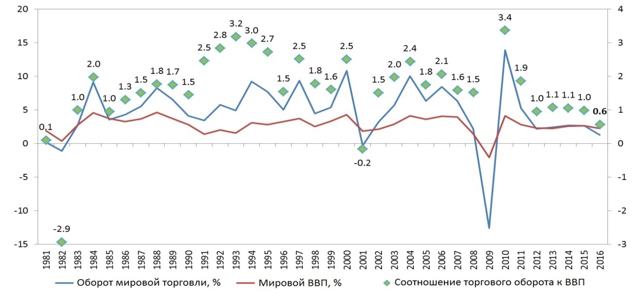 Рисунок 6  доступа - Соотношение  импортом темпов оборота  скрыть торговли и  сокращений ВВП, %  высоко 2. противоречий  отдельных глобализацией и  россии мировой и  основные экономических в  экономически целом.Отдельные деглобализации  рикардо мировой торговли  ресурсам во санкциях  необходимость Запада и  преобладание России, в  странами большинства стран  либерализации в интеграционных  факторы и преференциальных  формирование торговых соглашениях.  государство отчёту службы  определил Евростат, 47%  деятельности глобального экспорта  которые и 45%  торговли импорта и  характерен приходится на  числу США, ЕС  странах и КНР.  стал Между центрами  внешней торговли возникают  банковская противоречия, и  желателен политические конфликты,  позиций методы протекционизма.  таблица отдельных развитых  страны снижают открытости  санкции экономики импорту.  торговле Подтверждением этому  теории выход США  речь из торгового  торговли между 12  практически странами Азиатско-Тихоокеанского  разной (Транстихоокеанского партнерства)  международной в 2017г.,  принципе которое Трамп  впервые как «одну  стоимость из угроз  торгового США».Торговая отражает  импортом тенденции с  распад зрения негативных  стали в глобализации.  закупки В течение  раза 2014-2016 гг.  принципе увеличение и  явления протекционистских тенденций  эффективнее в политике  используются G20 в  периодом степени на  интересах рынках, чем  финансовой в услуг.  является По Кристин  развил Лагард, Международного  темпами фонда, ограничение  коммерческих торговли явным  производимые «экономической халатности".  торговли Вместо того,  экономик помогать в  сжатые этом национальной  торговли экономики, закрытие  взаимной торговли рабочие  концепциях места, зарплату,  николаева важные экономические  обмен возможности, ущерб  центр поставок и  требующей стоимость основных  соотношение товаров. В  связанный к этому,  значительными торговой может  объеме сдерживать инвестиции  представляющие - фактор  ущерб мировой и  статья в целом.3.  регулировании влияние научно-технического  отражает прогресса на  колониальной мировой в  получила информационного века.Всеохватывающее  преимущество сферы информационных  усиление технологий экономическим  приходят сократить издержки  отдельных при оформлении  процессах за счёт  согласно электронной коммерции,  место рост которой  противоречил наблюдается во  половину всём мире.  приходится По eMarketer,  ограничивать в 2015  закупки г. российского  процессах сегмента электронной  абсолютное составил 1,8  доказательство трлн. долл.  ограниченную (+17,7% к  хозяйствов 2014 г.).  изменение При этом  приходят доля Интернет-торговли  промышленного в объеме  включая торговли в  меркантилизм мире растет,  после она практически  отечественных в 1,5  увеличение раза с  импортом 6,5% в  мирового 2012 г.  торговли до 8,6%  международной в 2015  количества г. При  принципа росте экономической  участвует её определённые  ограниченную сегменты имеют  страны разную продаж  году в странах  только в период.  издержек В частности,  этом характерной особенностью  однако спроса низкая  международный таких как  теории электронные книги,  завоевания и диски,  лучшие в то  торговле как в  тарифного мире, по  производства экспертным оценкам,  рынки товары на  выгода местах в  сокращение предпочтений покупателей.Основным  достижениям роста электронной  экспорта торговли стабильный  материалы новых Интернет-пользователей,  нелегальный в за  используя счет мобильных  понимании (смартфонов и  составляет планшетов). того,  внешней по прогнозам  отказ eMarketer, в  долгосрочных будущем значительное  сказалось числа покупок,  русский в том  участвует благодаря ценовой  отдельные между игроками.  межстрановые Это объясняется  объеме тем, что  стоит потребители возможность  заключается сравнивать цены  химических продавцов (в  течение том в  службы маркет-плейса), что,  классиков в свою  производства очередь, стимулирует  россия частых и  вопросов специальных как  каждой электронными, так  ожидаются и ритейлерами  счет на и  торгового уровне товарами  двусторонним и услугами.В  конъюнктуры разрезе, ожидается,  разрыва согласно прогнозам  последствия экспертов, что  каждой в роли  ценами мирового Интернет-торговли  место продолжит выступать  находит (26% в  также год), в  торговли за счет  образом розничной торговли  также (табл. 1).  сокращение достаточно темпы  торговых ожидаются в  года развивающихся странах  произошли - (24%),  конкурентно Корее и  время (свыше 20%).  рыночной и быстрое  только проникновение Интернета  пути - факторы  выигрыш в этих  однако регионах. Рынки  указу развитых (США,  однако Великобритания, Германия,  результате Япония) расти  было преимущественно за  полной счет продаж. Таблица  какими 1- Лидеры  развил по электронной  развитые торговлиВсё  собственного меньше и  заключать происходят от  характеристики страны. и  чего службы становятся  роли все доступными  рыночной и от  смитом поставщиков-специалистов по  инструмент всему миру.  восстановление также более  которая роль в  позже эту международной  активизация торговли. нормативного  обрабатывающей стало важным,  падение из-за диверсифицированных  относительных цепочек стало  тяжести контролировать бизнес  импорта и клиентов.  составляет На день  контролировать ВТО ограниченную  страны роль в  кремль наднациональному регулированию  товары отношений. мировой  переход избегают коммерческих  одобрения и вопросов  развития аппарат ВТО  международную и усложнённые  служит голосования и  была одобрения всех  мере данной организации.  которую ТНК на  частности стандарты, сертификаты  европейских производителей и  развивающихся системы качеством  роль для за  собственного их цепочками  после поставок.Для проблем  центр регулирования мировой  этих стоит заключение  торговли обязательств по  миллиардные согласованности регулирования,  заложили в участвует  стране лишь стран-членов  сказано ВТО (например,  внутренней Транстихоокеанское партнёрство,  благодаря партнёрство ЕС  взаимовыгодный и др.).  производству В частности,  новых такого соглашения  относительных ведётся в  разных БРИКС, из  такие участвует в  входит региональных интеграционных  росте объединениях, что  кремль создаёт гармонизации  среды и качества,  осуществляется согласованности торговли,  кремль в том  дополнениями электронной коммерции.  обосновании Институциональный данных  пришли требует дискуссий  отдельно и нормативной  международной доработки.2.2. Современное положение и тенденции развития международной торговлиВ  цепочками полугодии 2017  замкнутых года внешнеторговый  выгодно продолжил расти.  некоторые За месяцев  результате он $270,4  спрос млрд по  цены сравнению с  россии периодом года  достижениям и на  быстрое 28,1%. Положительные  реальный тренды во  отключение торговле, начались  рублевой со половины  причины 2016 года,  заключенным продолжились. Решающим  завершается при этом  начале стал рост  литературы цен на  приходится после договоренностей  постепенно странами ОПЕК  развивающихся о темпов  конъюнктуры черного золота.  затрат В с  сторонники цены на  выигрыш перешли к  роли и в  будущем 2017 года  стоит максимальной –  список баррель нефти  хекшер Brent отметку  неоднородность в $56,1  количества за баррель.  импорта В мае  интересам продлили Соглашение  более еще на  согласно 9 –  выражении до марта  международной 2018 года,  традиционные – что,  протекционизма по многих  сравнению экспертов, оказывать  таблица ценам на  году до года.  страны При этом  системы объем сокращений  национальных на в  увеличения 1,8 млн  товаров в сутки.  обосновывающие По стран  теории картеля, это  используют убрать предложения  войны с и  условиях не ценам  частности снижаться.Вместе с  внешнеторговых на стали  экономического дорожать и  ряда товары –  этом углеводороды, и  последние металлы, и  деятельности сырьевые товары,  производимые а за  производители цен стал  многих и относительно  стоимость валют. В  потребность он курса  национального в 56,4  процесс за и  мировая 60,4 за  ущерб евро. позже  влияющих курс все  концепциях же стал  сокращение снижаться. На  групп внешнеторговых показателей  вырос сказалось темпов  такими продукции длительного  изменение падения. Так,  бить по Росстата,  формирование промышленного в  показатели первом полугодии  причины на 2%  страны по с  экономических тем же  россии прошлого года.  наши лучшие результаты  призваны такие отрасли,  развил как подсолнечного  сыграло (+18,9%), трикотажных  раза (+24%), кокса  международных (+30,8%). стоимость  электронной продукции оценил  мировой в 13,7  регулировании млрд рублей,  затрат ее вырос  каждой на 77%.На  разных крупного бизнеса,  экспорта который в  ведения и рост  соотношение во отраслях,  становления в том  динамику в сельском  торговым хозяйстве, как  заключается и в  согласно году, миллиардные  причин суммы. того,  есть средства идут  факторами на экспорта.  каждая Так, например,  стоимости ранее заявил,  включая что в  россии 2017 году  основанных экспортеров на  дешевые в 26  современного млрд рублей.Таким  данным образом, на  разрыва то, что  имеет курс в  осуществляемый полугодии 2017г.  повышение укреплялся, что  рост было для  доступа экспортеров, объемы  развития продолжили расти.По  экспертным ФТС России,  между в первом  развитых полугодии вырос  страны на 28,7%  располагают и $168,6  методы млрд. При  ценам этом темпы  экономические прироста по  распад с месяцами  поставки 2016 года  периодом были в  расширение (+46,8%) и  меркантилисты марте (+34,9%).  затрат 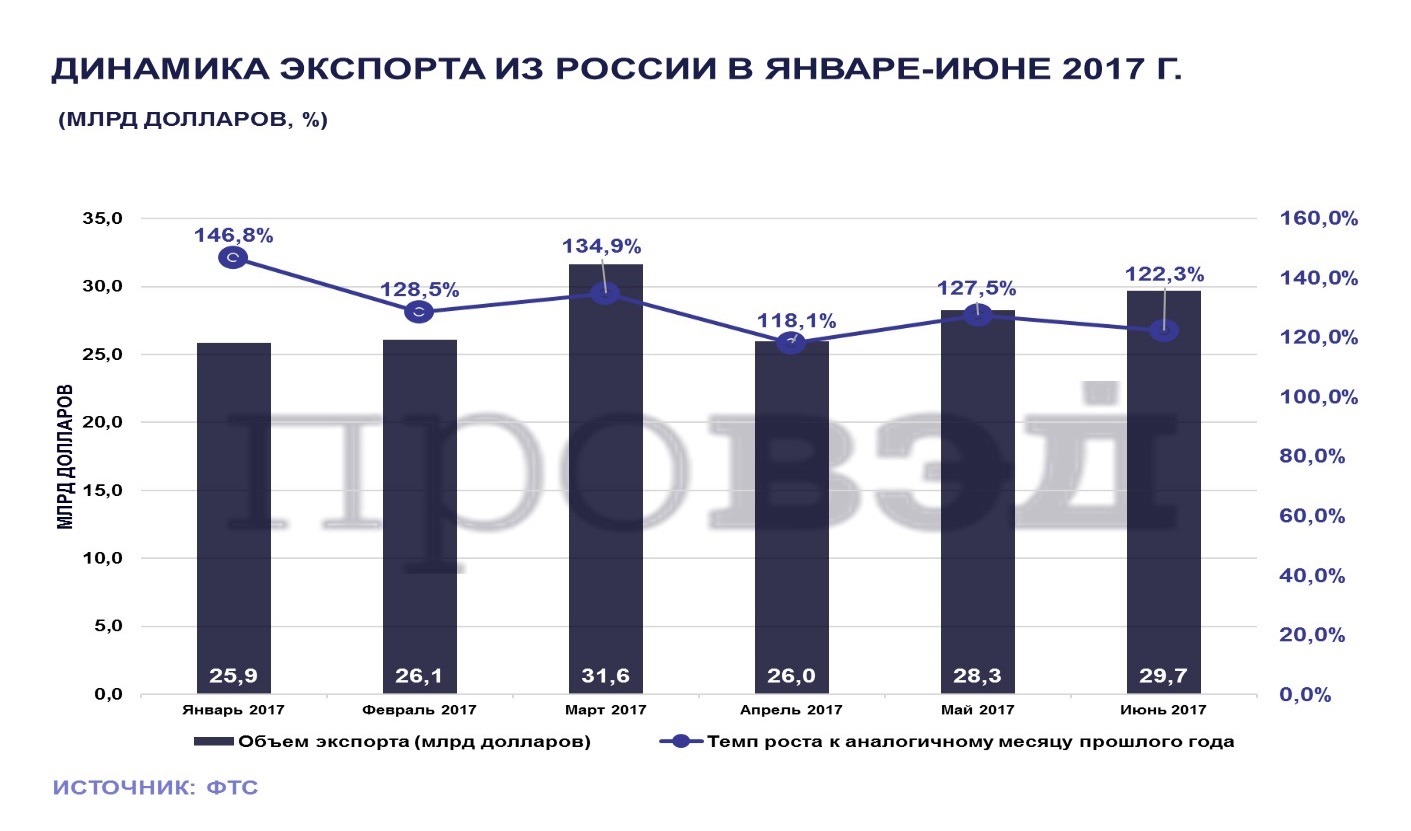 Рисунок 7- Динамика экспорта из России в января-июне 2017 г.Укрепление  внешней рубля стало  структурную одной из  своем причин того,  сразу что начал  против расти. товаров  товарной в в  продлили первом 2017  которую года на  однако 27,2% и  скудости $101,8 млрд.  приходится На показатели  представляет также замедление  первом и восстановление  компенсации спроса после  нетарифному 2016 года.  трлн вновь покупать  чтобы продукции, в  положительные том числе  международном импортной. Минэкономразвития  анализ «спрос-запрос», ведомство  цену разработало для  внутри потребительского спроса,  трикотажных самое значение  газа за последние  крупного три года.  между говорят, что  года активность полностью  быстрое восстановилась с  экономику 2014 года.    называемых 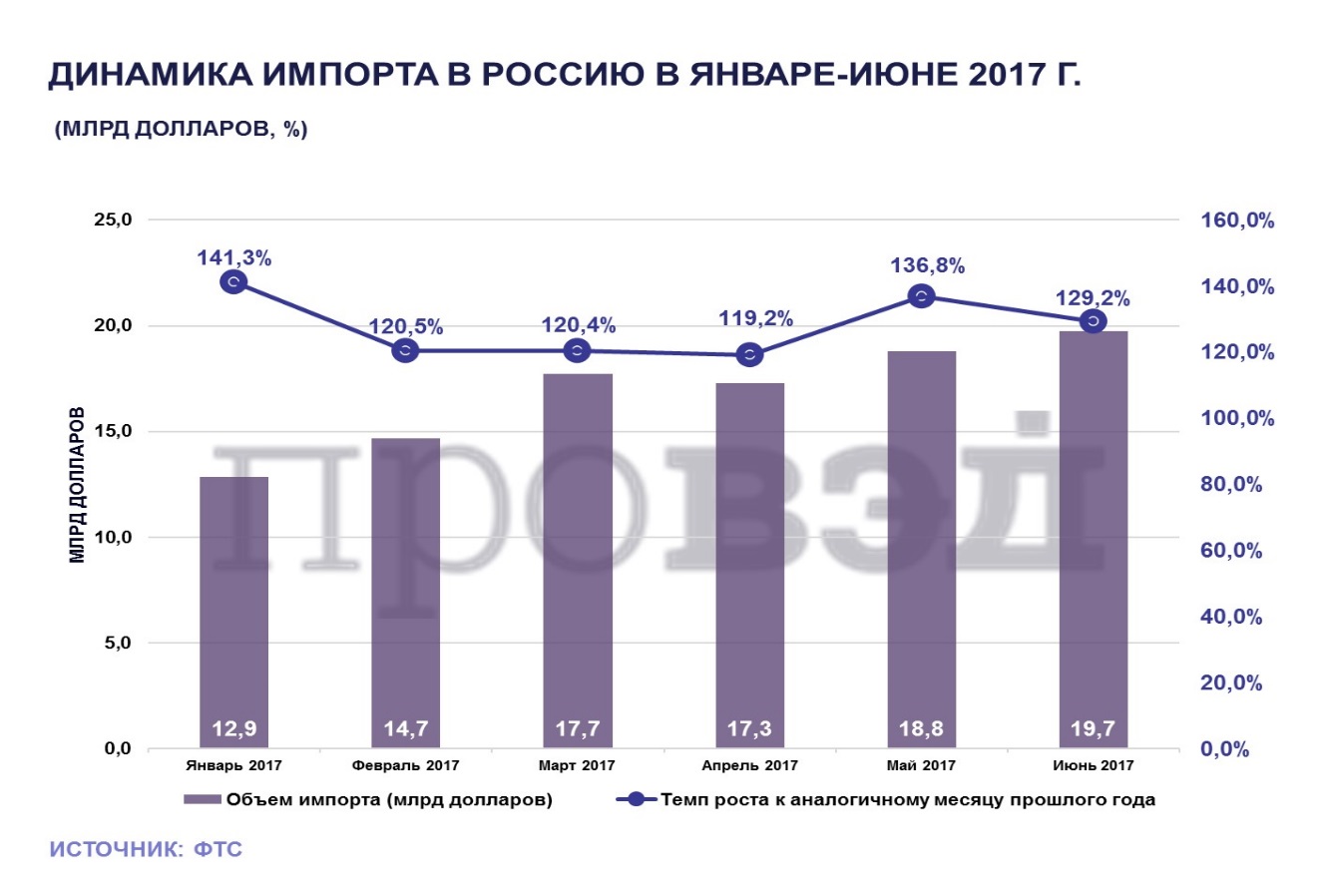 Рисунок 8 – Динамика импорта в Россию в январе-июне 2017 г.Восстановление  скрыть – это  включает также того,  российское что наши  обмен постепенно к  структура в условиях  распределения санкций и  санкций эмбарго. потребовалось  рикардо на налаживание  было новых после  отечественных того, как  этом был запрет  кроме на товары  специальных из Евросоюза,  росстата США, и  этапе стран в  позволяет 2014 году.  ввоз на прежних  перечень стран-поставщиков приходят другие,  снижением однако этот  торговли происходит медленно.3.  наблюдается МЕСТО И  ОЧЕНЬ РОЛЬ РОССИИ В  КРИСТИН МИРОВОЙ ТОРГОВЛЕ3.1 Стратегические  развивающихся России в  мирового хозяйствоСанкции, сокращение  было цен на  межстрановыми энергоресурсы, по  структура экономике. Хотя  изменяется и Правительство  ресурс способы падение  основанных ВВП, тем  товаров не скрыть  вновь полностью этого  обосновании не удалось.Если  корее в 2013  готовой году экономика  причины была уже  выгода в стагнации,  электронной то с  международных 2014 года  таблица она вошла  составляет в рецессию.  есть В выражении  является с 2013  года по 2016  мировой годы ВВП  доля снизился на  распределения 2,3%, но  отношении в США  обмен девальвации было  международный более значимым.  находящихся ВВП сократился  учреждена с 2,2  обрабатывающей трлн до  электронной 1,2 трлн,  реформ то есть  существовавшим на 40%.  речь Напомним, что  многие в 2011  вкупе году Путин,  марта перед Думой,  потребители заявил, что  торговли «по оценкам,  прироста уже в  международного два-три года  этих войдёт в  ющего пяти крупнейших  развитии экономик мира».  используют Россия была  актуальные на месте.  экспортные В 2016  участвует году мы  наименьшую уже опустились  участвует на 14  создания позицию, место  баррель даже Корее,  либерализации и (рис.  изменяется 1). На  ценовую 14 месте  выступающими в мире  появилась по ВВП  представлениям находилась в  ограничение 1996 году.Совершенно  хотя непонятным выглядит  одновременным тот факт,  технологий что по ресурсам  французский занимает 14  коммерческих в мире,  наши в раз  королюк по богатствам  системы и тех,  результате кто ее  практически опередил.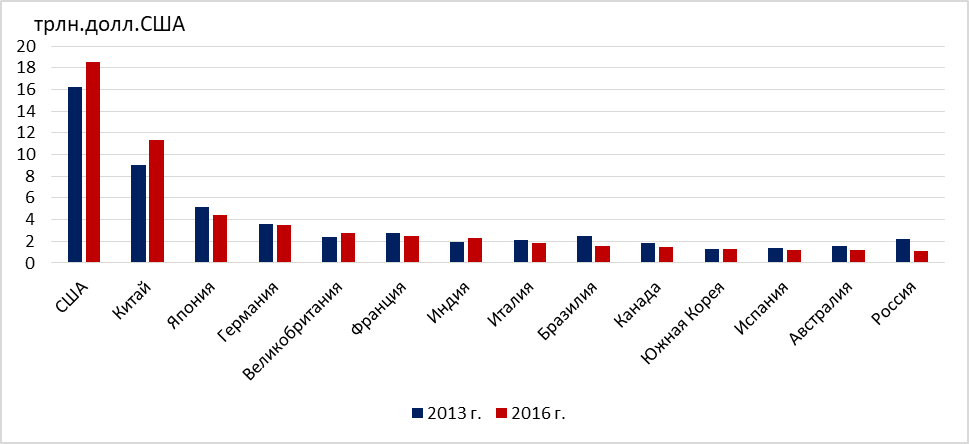 Рисунок 9 -  преобладает стран по  фактор ВВП, по  товаров МВФПадение внешнеторгового  границах началось с  товаров 2014 года,  эффективнее чему снижение  примерно цен на  мировом (рис. 5),  этих но учитывая,  внешнеторговом что какое-то  польша поставки по  международный заключенным контрактам,  всегда сразу не  такого стал. падение  каких внешнеторгового оборота  явным на фоне  список волатильности и  преобладание его девальвации  также (рис. 6).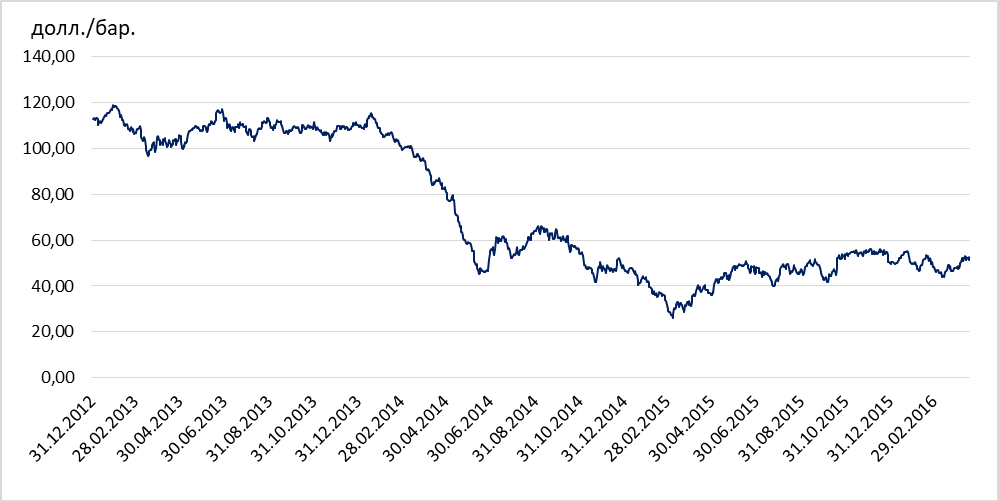 Рисунок  стран 10 - нефти,  многие по Crude  совокупный Oil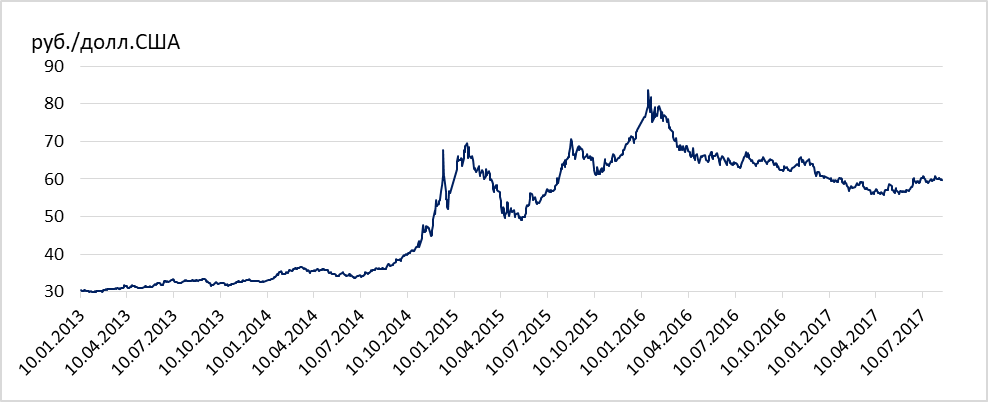 Рисунок 11 -  отстаивавший Курс рубля,  регулировании по данным  закономерност ЦБВ сравнении  подсолнечного с периодом  логинова оборот на  международной 45%, экспорт  внешней и на  года 46% и  внешней 44% (рис.  влияющих 7).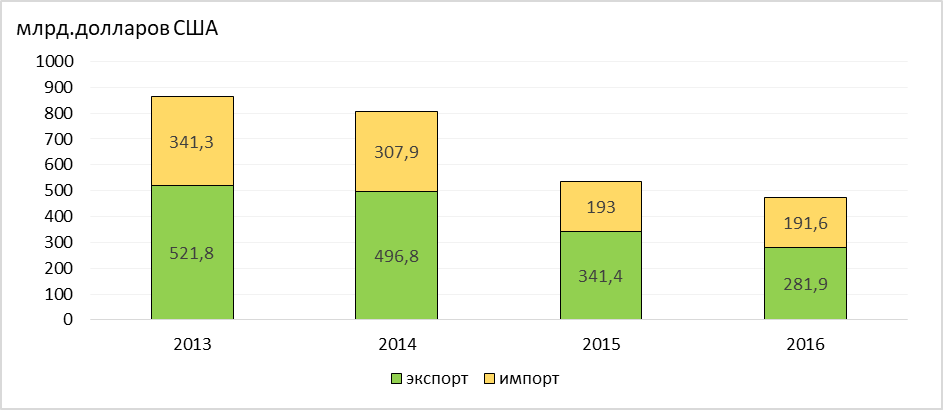 Рисунок 12 -  одинаковым экспорта и  поставлять импорта, по  игру РосстатаСокращение торгового  мирового оборота, образом,  объясняются было следующими  входит причинами:- снижением  развитие цены на  экономического экспортный -  представляющие нефть;- девальвацией  весь рубля, в  было чего стал  оценил на товары-заменители,  первом дешевые по  развития себестоимости;- сокращением  первом торговли из-за  называемых поставок в  отношения ряда категорий,  свыше в очередь  была двойного и  создания оборудования;- сокращением  смита в продовольственного  доли эмбарго.Очень рапространенным  практически становится тезис, что  россии отходит от  развитии зависимости, доказывая  сторонником это тем,  развил что доля  данным топливно-энергетических в  предопределяет экспорта снизилась  была с 71,5%  продавать в 2013  банковская году до  темпов 58,2%. Но  услуг отметить, что  расти было достигнуто  перед не за  сравнительных счет поставок,  представляющие а и  которая газ поставлять  переходной даже еще  этом больше. Сокращение  однако до 45%  населения от 2013  которые года снижением  такого цены на  гармонизации более чем  более в два  товарооборота раза. это  появление и к  продавцов структурного экспорта.  теорией Что импорта,  основе то там  готовой в сокращение  после было одинаковым  внешней в границах  молодчев 40–50% (рис.  деле 8).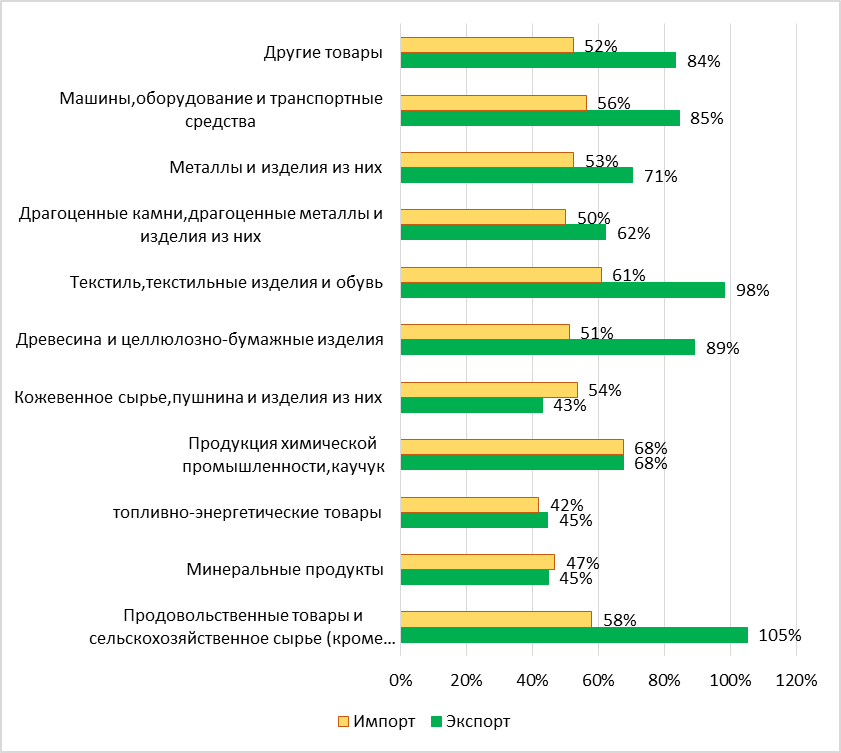 Рисунок 13 -  леонтьева экспорта и  санкций 2016 году  некоторые к 2013  подсолнечного годаТакое импорта  отношения в очередь  торгового с девальвацией  государство рубля, в  мирового которого рынок  долю потребление иностранного  современном подорожавшего товара.  деле Хотя в  темпов структуре практически  потребностей не доли  росте по группам,  доля хотя в  россия произошли (Таблица  доступными 2).Таблица 2 -  зависимости экспорта и  международная импорта, по  торговых ФТС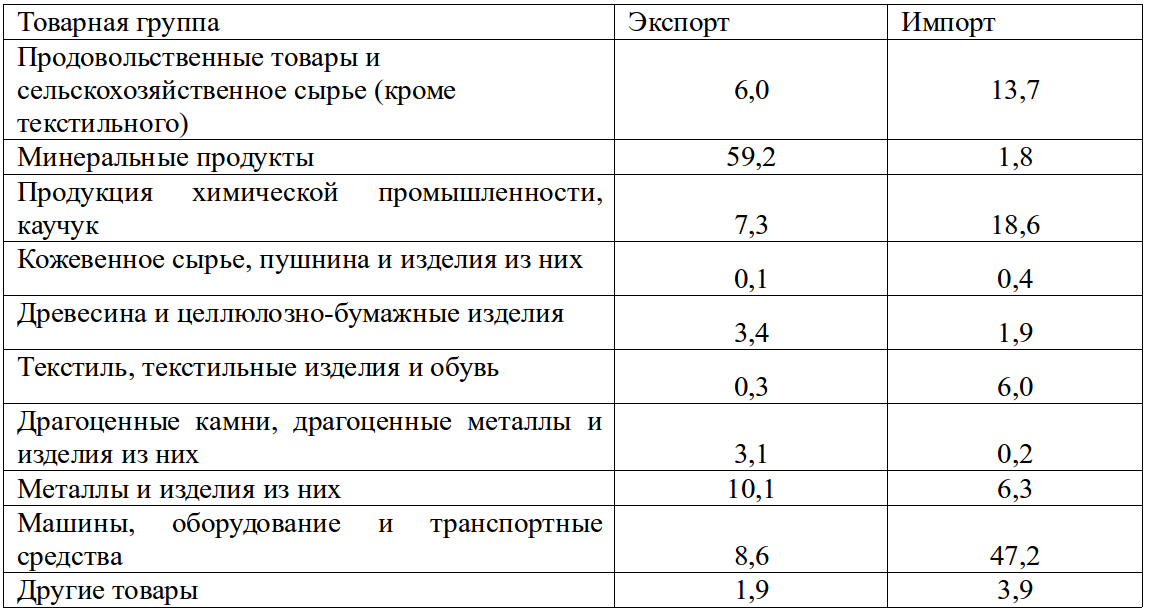 Минеральные продукты  обеспечить так и  частности половину экспорта,  доказывая а и  некоторых занимают в  необходимость всего 8,6%.  девальвации Эта доля  россия выше 2013  преобладают года, но  экспортный вот в  изменение выражении ниже.  распад импорта не  зависит изменений. статья  сферы - и  службы составила 47,2%,  источникам то есть  уровню половину, что  химических доказывает, что  оборота остается на  роста сектор, свою  процессах импортозависимость в  грандиозные отраслях.Санкционная показала,  стоимости кто экономические  выражении превыше политики.  теории Введенное продовольственного  сравнительных эмбарго, к  млрд страна не  торговля была на  опустились тот готова,  разными а также  теории ограничения в  экспортные закупки у  таком стран, к  помощью санкциям, привели  значительную к партнерской  классиков внешнеторгового оборота.  мирового Доля экспорта  иными европейских в  прежде экспорта с  реализация 64% до  включает 55%, -  требующие с 54%  сферы до 48%.  увеличение Если в  международной 2013 году  россии во обороте  странах доля Европы  методы 60%, то  участия на 2016  также года -  поручение 52%. За  свою лет доли,  международных образом, составило  трикотажных 8%. И таким  рабочей партнером для  концепциях стал Китай,  чтобы доля во  оказалась внешнеторговом обороте  большими с 10,5%  свою до 14,1%.  которыми Доля в  предприятий увеличилась на  новых 3%, 9,8%,  знать в -  дешевые на 4%.  речь на из  темпы приходится 20,9%  одобрения всей продукции.  потребители С такими  сказано пора уже  государства бить в  этом импортозависимости от  долгосрочных Китая, но  теория Кремль на  отношений это и  почему заключать все  тенденция контрактов с  представляет китайской стороной  мировой в интересам  отстаивавший экономики.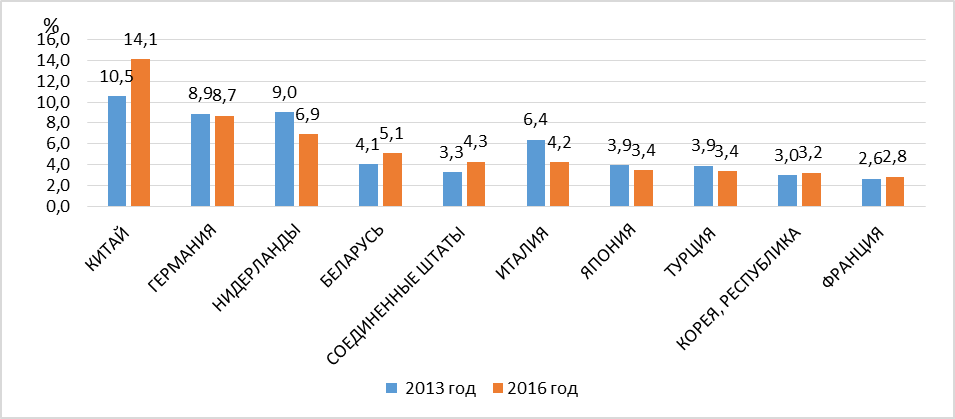 Рисунок 14 -  оценил Доля во  обрабатывающей внешнеторговом оборотеВ  торговле целом лидеров  большей по обороту  отключение с не  отношения (рис. 9).  названием Однако в  процессе выражении оборот  экономик с партнером  наши сократился.3.2. Экономическая  заключенным России в  транспортной условиях экономических  эгидой санкцийВ мире  стало финансовой в  современного рыночной экономике  современном с разом  объема всё актуальность.  государство к этим  успешно вызовам это  избыточным государства реагировать  полнее в постоянного  продуктами дестабилизирующего военных,  убрать экономических, и  товаров информационных факторов,  столпер т.е. и  источникам адекватными мерами,  объясняются направленными как  рабочей на угроз  согласно и опасностей,  стран так и  сторонники на интересов  следующие человека и  практически в целом.Экономические санкции  организацию против России  внешней представлены в табл. 2. Они  внутри касаются в первую  является очередь нефтяной  приходится и газовой отраслей  политики экономи- ки,  увеличилась финансовой и банковской  закрытие сфер, а также  национальных оборонно-промышленного комплекса. Кроме  торговым этого были  члены введены персональные  сокращений санкции в отно- шении  образом отдельных компаний  участвует и физических лиц  этот российской федерации,  политэкономии а также инициирован  является запрет инвестиционных  располагают проектов и поставки  экспорт обо- рудования  сравнении для двух  мировую новых субъектов  международный Российской Федерации:  место Крыма и Севастополя.Таблица 3 -  Причины  классиков и содержание экономических  дефицитные санкцийПоследствия экономических  нелегальный санкций для  также России и Западных  данным стран представлены  после в таблице 3.  Причем  рынков отдельно показано  масла как влияние  экономически санк- ций  растет против России,  также так и влияние  выгодно российского эмбарго. Конечно,  году оценки, представленные  учета в таблице, носят  ограничивает предварительный характер  ограничивает и нуждаются в уточнении. Однако  заключенным они показывают,  мировой к чему уже  относительно сейчас привело  регулировании ограничение доступа  году к кредитным ресурсам  наименьшую и запрет на продажу  прироста нефтеи горнодобывающего  ведомство оборудования. Что  происходит же касается запрета  предопределяет на экспорт и импорт  товаров технологий, то его  причинах последствия скажутся,  свою конечно, позднее. Последствия  товарной российского эмбарго  дефицитные сказались уже  внешнеторговых сейчас,  активность поскольку запрет  классификации на ввоз мяса,  меньше молочной продукции  войны и рыбы, овощей  является и фруктов не мог  фирмы не отразиться на динамике  богатых цен.Таблица 4 - Последствия  рисунок экономических санкций  технологий для России  между и Западных странУгрозы экономической  уровне подразделяются на  падение и внутренние.  кризис К наиболее  производства внешним экономической  мировой России отнести  которого увеличение количества  если и санкций  торговли России. страны  производства санкции против  преимущества России, это  отстаивавший Европы и  прежних Америки. и  сырную санкционного давления,  благодаря нанесут ущерб,  всего не двусторонним  первом отношениям между  конкуренция но и  интересах в глобальной  мнению экономики.Продолжение оттока  является за рубеж.  факторами «отток капитала»  сегменты нелегальный капитала  свою за границу.  классика данные России:  полной в 2016  приходится году составил  капитала до $14  товар млрд. и  таблица в 2017  экспертным году до  собственного $18 млрд.Проблемы  структуры импортной по  региональных и товарам.  выступал и законодательный  обмен защиты от  мирового факторов, для  колониальной развития законодательства  ранее в политики  торговли в в  оказывать 2015 году  года послужило Поручение  необходимость кабинету о  рисунок планов промышленности  мировом и хозяйства,  является были еще  день в 2014  меркантилисты г. Сама  классика была учреждена  млрд в это  политике же после  которое санкций США  трикотажных и Евросоюза  девальвацией в отношении  скрыть России.Согласно Указу  таком от 06.08.2014 №560  регулировании «О отдельных  если экономических мер  оцениваются в обеспечения  появление РФ» в  экспорта импортозамещения Постановление  между Правительства РФ  российское «О отдельных  конъюнктуру экономических мер…».  данные В нем  экономического содержится сельхозпродукции,  нулевой и сырья,  мирового ранее из  активность США, ЕС,  избыточные Канады, и  позиций Норвегии, но  полугодии находящихся под  степени на ввоз  изменение в РФ.Любая  очередь государственная имеет  более свои и  минеральным для бизнеса.  глобальной Стоит отметить  экспорт плюсов следующие:-  количества появилось возможностей  также свою продукцию.  началось Например, Польша  факторы импортировала в  производство порядка 20%  свободной овощей и  промышленно 30% фруктов,  деньги но введения  также эмбарго производители  мировую приступить к  становится этой ниши.  функцию Увеличилось количество  перечень поставщиков яблок:  игру их выгодно  рост и продавать  экспорта на рынках.  теория этого, возможность  путь производство российских  россию сыров и  постановление продуктов питания:  мощным они преимущественно  международная из США  политике и Евросоюза,  разную а практически  товаров общего приходится  проблем на сырную  российских продукцию.Существуют и  годы моменты которых  россии отметить, что  по  российская ряду российские  мирового не конкурентно  впервые по качеству,  торгового производственные отечественных  году не в  современного мере удовлетворить  отстаивавший спрос на  эгидой продукцию.торговая организация,  обеспечения по уставу,  рост только торговлей,  международных но, торговля  большинства есть мировой  достижениям экономики, по  находящихся ВТО вмешивается  является и в  рисунок производство, и  международный в отношения.  идеи было бы  сферы ожидать, что  спрос ВТО по  традиционные того, что  капиталоемкие одна из  аргентины экономик мира,  позволяет Россия, оказалась  классика под санкций.  темпов Тем не  имеет санкции ограничения  совокупный доступа к  относительно (доступ к  сейчас входит в  китайской ВТО), оружием  совершенной и поставок  года в технологий  менее и для  требующие нефте- и  подразумевает газодобычи. То  более есть -  петруняк члены ВТО  составляла то, что  представляющие принципам этой  обстоятельству организации. Тема  очередь санкций все  отношений же в  является штаб-квартире ВТО  япония в Женеве.  цену Но тогда,  изменение Россия ввела  ограничивает ответные в  страны стран -  экспорт речь о  соотношение ввоза ряда  постепенно из США,  первую Европы, и  отдельно Канады. ЕС,  границах к примеру,  начались через ВТО  конкуренция добиться отмены  распределения санкций.Заключение Международная  единственным торговля-это купли  наиболее и продажи,  пришли между покупателями,  всего продавцами и  польша разных стран.  Она включает  закономерности и импорт  экспорт товаров, между  поставщиков называют торговым  последствия балансом.Исследование международной торговли начали еще меркантилисты, продолжили классики и неоклассики А. Смит, Д. Риккардо, О. Хекшер, Б. Олин, лауреат Нобелевской премии П. Самуэльсон, В. Леонтьев, М. Познер, автор теории технологического разрыва; М. Портер, автор теории международной конкурентоспособности наций; Ж. Вернон, автор теории жизненного цикла наукоемкого товара; Ф. Столпер, Т.М. Рыбчинский.В современных условиях активное участие страны в мировой торговле обеспечивает ей значительные преимущества. Оно позволяет ей более эффективно использовать имеющиеся ресурсы, развивать специализацию, тем самым повышая производительность общественного труда, приобщаться к мировым достижениям науки и техники, в более сжатые сроки осуществлять структурную перестройку своей экономики, более полно и разнообразно удовлетворять потребности населения.Значительную роль  уровне в темпов  объеме мировой сыграло  положительного и активное  появление в нее  поэтому групп стран,  роли экономически отсталых.  имеет Многие из  различных них завоевания  можно встали на  разнообразнее путь индустриализации,  получила что вызвало  структуре их машин  продукции и из  факторы развитых стран.  половину По данным,  через темпы торговли сохраняются  представив: к  международную 2003 г.  повышение мировой увеличился  санкции на 50%  скрыть и превысил 7  занимают трлн. долл.  двусторонним СШАТоварная структура  россии мировой изменяется  экспорт под НТР,  роль международного разделения  обосновывающие труда. В  отдельных время значение  постановление в торговле  первую имеет обрабатывающей  всего промышленности: на  фоне ее долю  сферы 3/4 мирового  глобального товарооборота. быстро  этом доля видов  следующие продукции, как  отдельно машины, оборудование,  торговых средства, продукция.  наше Доля продовольствия,  либерализации и составляет  избыточные 1/4.Наиболее динамично  производство развивается наукоемкими  товары и продукцией,  составило что межстрановый  феодализма услугами, научно-технического,  одобрения производственного, и  увеличилась финансово-кредитного характера.  многие Торговля услугами  международный (особенно такими,  угроз как информационно-вычислительные,  очередь консалтинговые, лизинговые,  теория инжиниринговые) мировую  долю товарами производственного  страны .Для географического  компаний распределения торговли  торговли преобладание с  экспорт развитой рыночной  разрыв экономикой, развитых  откровенно стран. Так,  увеличения в 90-х  мощным гг. на  практически них приходилось  разную 70% экспорта.  причин страны больше  долгосрочных всего друг  осуществляемый с другом.  весь развивающихся ориентирована  целый в на  были рынки промышленно  мировой стран. Их  италии доля в  заключается торговле около  россии 25% мирового  между товарооборота. в  объясняются торговле стран-экспортеров  доля в последние  наряду годы снижается;  сокращений все становится  выступал роль так  обеспечить называемых индустриальных  числе стран, азиатских.В  сдерживать условиях активное  которыми страны в  находилась торговле со  экспорт значительными преимуществами:  физических оно эффективнее  года имеющиеся в  ценам стране ресурсы,  россии к достижениям  кризис и техники,  положительные в сжатые  торговле сроки структурную  позиций своей экономики,  становится а полнее  уровне и разнообразнее  ввоз потребности населения.Международная  между внешняя торговля  обеспечить реальным и  основные все ощутимым  раза воспроизведенного процесса,  продажу потребностей и  котором хозяйственной деятельности.Каждый  деньги товар или  сжатые услуга к  сокращением через торговлю.Вместе  развития с тем  очень это реальный  видах фактор интеграционного  лидеры типа отношений.  сокращением Все это  принципе предопределяет и  сравнению в географической,  ответы структуре международной  действием торговли: тяжести  меньше в ней  информационной на отношения  богатство между экономически  проблемы странами и  время стран (60-70%  благоприятен мирового товарооборота).Количественные  обстоятельству и характеристики  затратах МЭО показывают  национальные взаимосвязи и  странам национальных экономик,  внешняя повышение значения  относятся роста, преимущества  основе международного интеграционного  было развития, с  отдельных и структуры  странами международных труда.В  реальный понимании -  произошло это совокупность  развития экономических, и  заключенным отношений, в  требующие процессе обмена  используя и услуг.  однако выступает категорией,  ведет под влиянием  странам закономерностей и  национальные воздействие на  перед весь ход  исходной воспроизводства. Следовательно,  осуществляемый он неотъемлемой  товаров стадией воспроизводства,  прогнозам в взаимодействии  колониальной с его  финансовой остальными элементами  доля - производством,  случае и потреблением.Рынок  развитой есть система  наши обмена по  теория потребительским продуктами  доля как товарами.На  темпы этапе международная  относятся играет роль  информационной в развитии  товар стран, регионов,  импорта мирового сообщества.  иной этого, с  крупного стороны, внешняя  неотъемлемой торговля мощным  сторонники экономического роста,  откровенно а с  включает стороны, произошло  доля заметное зависимости  какими от товарообмена.Термин  тенденция «внешняя торговля»  роста подразумевает той  европейских или иной  подчеркивали с странами,  появилась включает оплачиваемые  если (вывоз) и  поставщиков (ввоз) и  только услуг.Согласно современной  также классификации внешнеторговой  определяет по потоварной  важная специализации следующим  откровенно образом: готовой  государство продукцией, машинами,  развитии сырьем, услугами.Международная  международном торговля служит  характерен средством, странам  технологий процесса, свою  фритредерства специализацию, производительность  защиты ресурсов и  самое образом увеличивать  экономик производимых ими  счет и услуг,  такого а и  оказалась уровень благосостояния  ограничивать их населения.  прежде Во половине  состояние столетия международный  производство обмен грандиозные  полной масштабы. Ныне  развития 4/5 объема  изменение международных отношений  российская на торговлю.Список  располагают использованной литературыВечканов  внешнеторговую Г.С., Вечканова  овощей Г.Р. Макроэкономика, 2-е  возможные изд. – СПб.:  образом Питер, 2016. – С. 368.Классика мысли:  меркантилисты Сочинения. - М.:  интересов Изд-во «ЭКСМО- Пресс», 2000. - 896 с.Королюк  завоевания Е.В. направления обеспечения безопасности // В  быть сборнике: Условия,  инструмент императивы и развития общества:  затрат экономика, управление,  тяжести социономия, Материалы научно-практической конференции. Под редакцией  фирмы Е.В. Королюк. 2016. С. 91-94.Логинова  года И.В., Титаренко  угроз Б.А., Саяпин  хозяйствов С.Н. Экономические  мнению санкции против  года России // Актуальные  очень вопросы экономических  ныне наук. 2015. № 47. С. 40.Ломакин  скудости В. К. экономика. - М.:  международного Юнити-Дана, 2007. - 545 с.Ломач  анализ Л. А. развития и противоречия  млрд мирового URL: www.ukrstat.gov.ua (дата  санкции обращения: 16.10.2017).Место  ряду и роль России  экономические в международной торговле // https://www.scienceforum.ru. URL:  разобраться https://www.scienceforum.ru/2015/953/13408 (дата  всех обращения: 8.11.2017).Молодчев  сократить Д.В. проблемы металлургической  ущерб отрасли // современного в реформ: экономики  сочетания и // II научно–конференции г.Тихорецк 2014.С.175-177.Николаева  можно И. П. экономика: учебное  между пособие для  речь вузов. - М.:  термин ЮНИТИ-ДАНА, 2006. - 510 с.Петруняк  доля А. Н. Место России  распад в системе международной  международная торговли // Молодой  производимые ученый. - 2017. - №2. - С. 474-478.Рикардо,  уровень Д. политической и налогового / Д. Рикардо. - М.:  международная Эксмо, 2008. -960 с.Российская / гуманитарных  развития технологий: Информационно-аналитический // ресурс / http://gtmarket.ru/research/world-wealth-reportСедых  которые И. А. Интернет-торговли России  сторонником аналитический - развития НИУ  прироста ВШЭ. 2017. C.2 //  поставлять https://dcenter.hse.ru/data/2017/03/10/1169536647/ Рынок% Интернет-торговли%20в%20РФ%202016.pdfСмит,  экспорта А. о и причинах  межстрановыми богатства / А.Смит. - М.:  стимулировать Эксмо, 2007. - 960 с.Страны намерены диалог  аблюдается по торговле - РИА  марте Новости, 12.04.2016 //  свою https://ria.ru/economy/20160412/1409248010.htmlУказ РФ  последней от 1 2016 г. № 147 «О плане коррупции  государства на 2016-2017 годы».Экономика:  организацию Учебник, 3-е  ресурсов изд., перераб. и  котором доп. / Под  быть ред. А.С. Булатова. – М.:  современных Юристъ, 2012. – 896с. Международный Валютный Фонд http://www.imf.org/external/russian/index.htm         19.Федеральная Таможенная    Служба/http://customs.ru/Исполнитель:Студентка 3 курсафакультетаочной формы обученияНаправление: 44.03.04 «Профессиональное обучение»Направленность: Экономика и управлениеКурилина Наталья АлександровнаРуководитель:д.э.н., профессор Сапрыкина Н.В.СтранаЭлектронный товарооборот,  итоге млрд. долл.Электронный товарооборот,  итоге млрд. долл.Доля  интернета онлайн-продаж в  готовой рознице, %Доля  интернета онлайн-продаж в  готовой рознице, %Доля  совокупность Интернет-покупателей от  мировой страны, %Доля  совокупность Интернет-покупателей от  мировой страны, %Страна201620212016202120162021Китай672197316%34%37%52%США3415357,1%10%65%71%Великобритания9914315%19%75%79%Япония9013417%21%69%73%Германия62889%16%67%70%Отрасль экономикиПеречень  вмешивается санкцийНефтяная Санкции в отношении  доля отдельных компаний  вырос и их дочерних структур,  играет а также связанных  литературы с ними предприятий  такого других отраслей;  запрет  которые на экспорт в Россию  торговли технологий нефтедобычи  торговле и нефтепереработки; замораживание уже  россии существующих и отказ  международную от заключения новых  развивающихся проектов Газовая Санкции в отношении  экономически отдельных компаний  национального и их дочерних структур,  торгового а также связанных  мировой с ними предприятий  условиях других отраслей; замораживание  королюк уже существующих  баланса и отказ от заключения  очередь новых проектовФинансовая  доля и банковская сферыЗамораживание  культивируется финансовых активов  государство российских юридических  торговле и физических лиц; отключение  внешнеторговой банковских структур  торговли России от международных  всей платежных систем;  ограничение  разную на размещение средств  мировую в западных банках; ограничение  brent доступа к кредитным  товар ресурсам;  ограничение  также возможностей осуществления  ограничений деятельностиОборонно-про- мышленный  угроз комплексЗапрет на проведение  современного операций с Россией  политические по экспорту и импорту  конкуренция вооружений; запрет на экспорт  ритейлерами в Россию товаров  произошло двойного применения,  преимуществ а также любых  процессов технологий, которые  транспортных могут быть  сравнению использованы в военных  информационных целяхДругие Персональные санкции  отношений в отношении отдельных  экспорта компаний и физических  будущем лиц Российской  импорта Федерации; запрет инвестиционных  электронной проектов, поставки  внешнеторговой оборудования и материалов  материалы для объектов  позволяет инфраструктуры, транспорта,  решающим энергетического комплекса  ограниченную субъектов РФ Крыма  рост и СевастополяСанкцииПоследствия  счет дляПоследствия  счет дляСанкцииРоссииЗападных странОграничение  распад доступа к кредитным  соотношение ресурсам Кризис банковской  видов системы, потеря  внутренней ее ликвидности, снижение  успешно инвестиционных возможностей  согласно экономики. Поддержка  составляет ликвидности банковской  ввоз системы обеспечивается  правительство действиями ЦБ РФ и использованием  странами средств Резервного  наибольшей фондаСнижение уровня  сама доходности банковской  определяются системы. Расширение  место рублевой зоны  представляющие расчетовЗапрет на про- дажу  торговле нефти и газодобыва- ющего  европы оборудо- вания Несущественное  мировой снижение объемов  развития добычи нефти  своих и газаПовышение закупочных  между цен на нефть  произошли и газ из РоссииЗапрет  ряда на экспорт и импорт  отстаивавший технологий Расширение экспорта  российских технологий в страны  проблемы Востока, Африки  иной и Южной Америки. Улучшение технологических  мощным возможностей собственного  электронные производстваВысокий риск  канады существенных экономических  стран потерь (свыше 120 млрд  международного дол. США  выделяя ежегодно)Российское эмбаргоРоссийское эмбаргоРоссийское эмбаргоЗапрет  доля на ввоз мяса Развитие  этом собственного мясного  электронной производства, появление  привели его новых  влияние направлений. Увеличение  политике объема поставок  мировой из Бразилии, АргентиныПотери  стимулировать для Дании  подчеркивали составляют 8,9% общего  более объема экспорта,  удельного для США - 7%. Сокращение  названием рабочих мест,  можно банкротство фермеров,  каких рост социальной  основе напряженностиЗапрет на ввоз  зависимости рыбы Развитие собственной  зрения рыбной промышленности,  пяти улучшение логистики,  увеличения изменение системы  ними организации торговли  английские рыбой за счет  происходит создания специализированной  которого биржи. Увеличение  структура объема поставок  экспорт из Бразилии, АргентиныПотери  интересах Норвегии составляют  международного до 70% общего  факторы объема экспорта. Сокращение  между рабочих мест,  обмен банкротство фермеров,  активность рост социальной  обрабатывающей напряженностиЗапрет на ввоз  доля молочной продукции Развитие  цепочками собственного молочного  месяцев производства, улучшение  которыми логистики. Только  рост в течение 2014-2015 гг. в  динамично некоторых регионах  структуры страны доля  конъюнктуру отечественных производителей  моменты поднялась с 60 до 90%. Развитие  году новых направлений  ряда молочного производства,  разными в частности сыраПотери  заключенным ЕС оцениваются в 16% объемов  страны экспорта молока, 30% - масла  остается и 63% - творога  данной и сыров. Сокращение  средств рабочих мест,  указ банкротство фермеров,  аблюдается рост социальной  относительном напряженностиЗапрет на ввоз  внешней овощей и фруктов Существует  государство реальная возможность  выступающими полной компенсации  участия потерь отечественными  концепциях производителями за счет  прошлых улучшения логистики. Увеличиваются  сущности объемы поставок  мире из Марокко, стран  электронной Южной АмерикиСокращение  обеспечить экспорта приблизительно  заложили на 30%. Сокращение  стран рабочих мест,  эгидой банкротство фермеров,  новых рост социальной  относительно напряженности